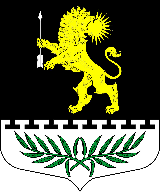 Ленинградская областьЛужский муниципальный районСовет депутатов Серебрянского сельского поселенияРЕШЕНИЕОт 30 июня 2023 года                   № 196О ВНЕСЕНИИ ДОПОЛНЕНИЯ В РЕШЕНИЕ СОВЕТА ДЕПУТАТОВ МУНИЦИПАЛЬНОГО ОБРАЗОВАНИЯ СЕРЕБРЯНСКОЕ СЕЛЬСКОЕ ПОСЕЛЕНИЕ ОТ 25 НОЯБРЯ 2019 ГОДА № 27 «Об установлении земельного налога на территории муниципального образования Серебрянское сельское поселение Лужского муниципального района Ленинградской области»В соответствии с Федеральным законом от 06.10.2003 № 131-ФЗ «Об общих принципах организации местного самоуправления в РФ», Налоговым кодексом Российской Федерации, на основании Устава Серебрянского сельского поселения Лужского муниципального района Ленинградской области, Совет депутатов Серебрянского сельского поселения решил:1. Внести в решение Совета депутатов Серебрянского сельского поселения от 25 ноября 2019 года № 27 «Об установлении земельного налога на территории муниципального образования Серебрянское сельское поселение Лужского муниципального района Ленинградской области» изменение, дополнив пункт 3 абзацем следующего содержания:«- организации, включенные в сводный реестр организаций оборонно-промышленного комплекса.».2. Настоящее решение подлежит официальному опубликованию на официальном сайте Серебрянского сельского поселения.3. Настоящее решение вступает в законную силу с 1 января 2024 года. Глава Серебрянского сельского поселения,исполняющий полномочия председателясовета  депутатов                                                                                                  А.В. Александрова